Αρχαία ΑγοράΣτις 15 Δεκεμβρίου τα παιδιά των  Ε1, Ε2 και Ε4 με τις δασκάλες τους Ανδρίκου Κατερίνα, Νάζου Θεώνη και Γρηγοράκου Τίνα , επισκέφτηκαν την Αρχαία Αγορά. Μητέρα παιδιού της Ε’ τάξης η οποία είναι καθηγήτρια στο τμήμα Ιστορίας, Αρχαιολογίας του Ε.Κ.Π.Α. ανέλαβε την ξενάγηση. Τα παιδιά περιπλανήθηκαν στους “ δρόμους” της Αρχαίας Αγοράς , διέσχισαν την οδό των Παναθηναίων , είδαν τον βωμό των 12 Θεών , τον ναό του Ηφαίστου και ανακάλυψαν τους “ θησαυρούς “ στη Στοά Αττάλου. 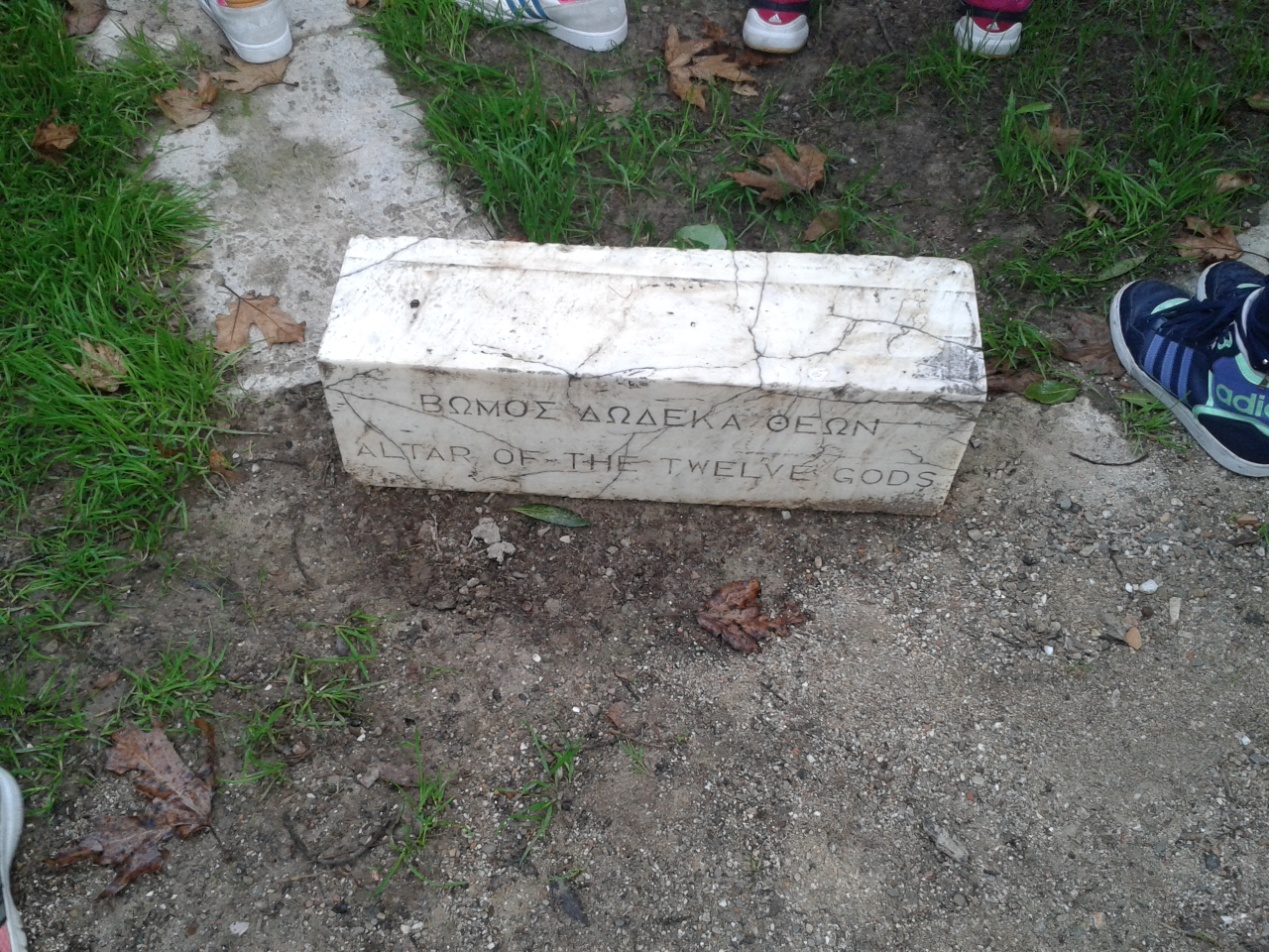 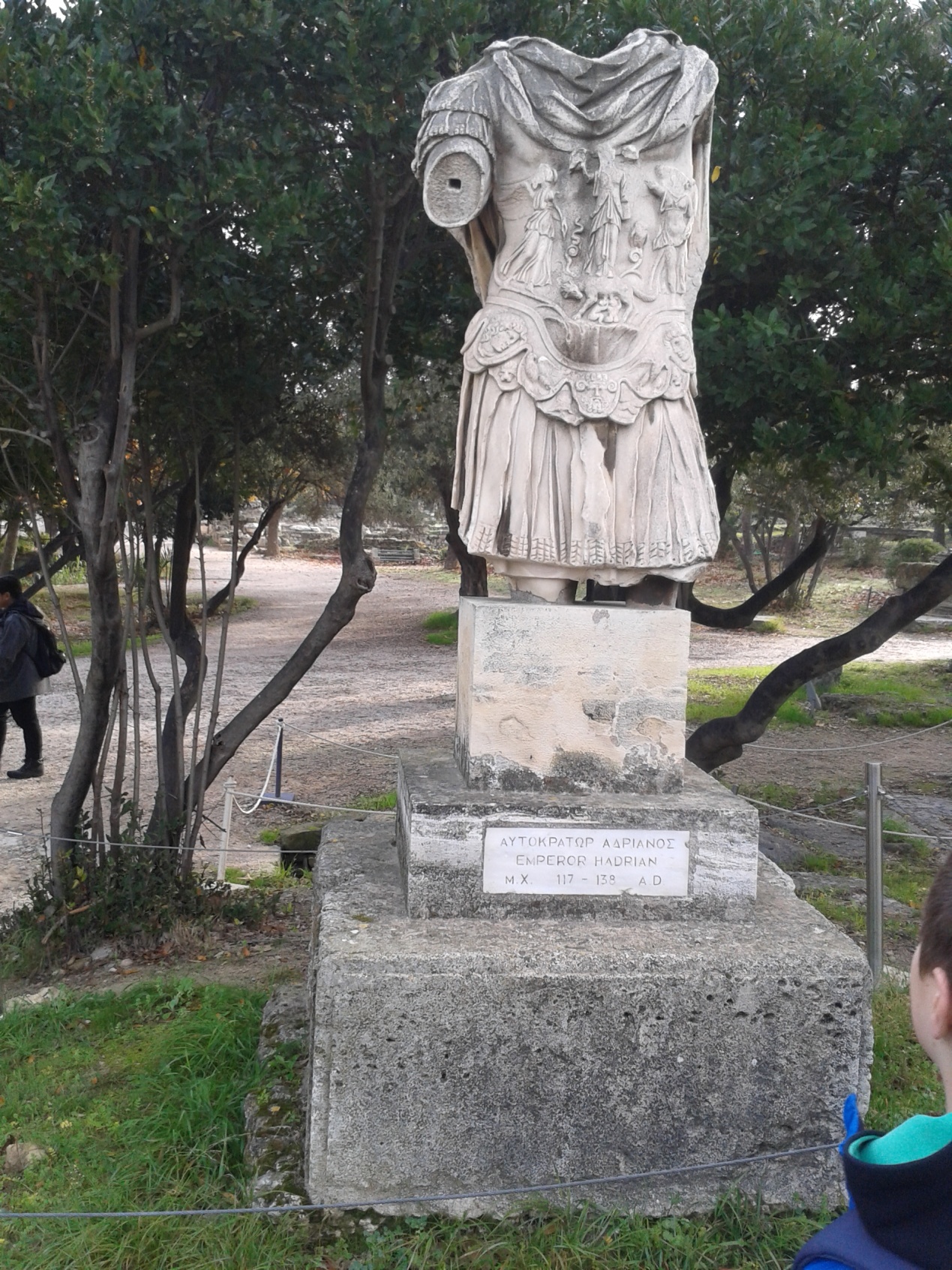 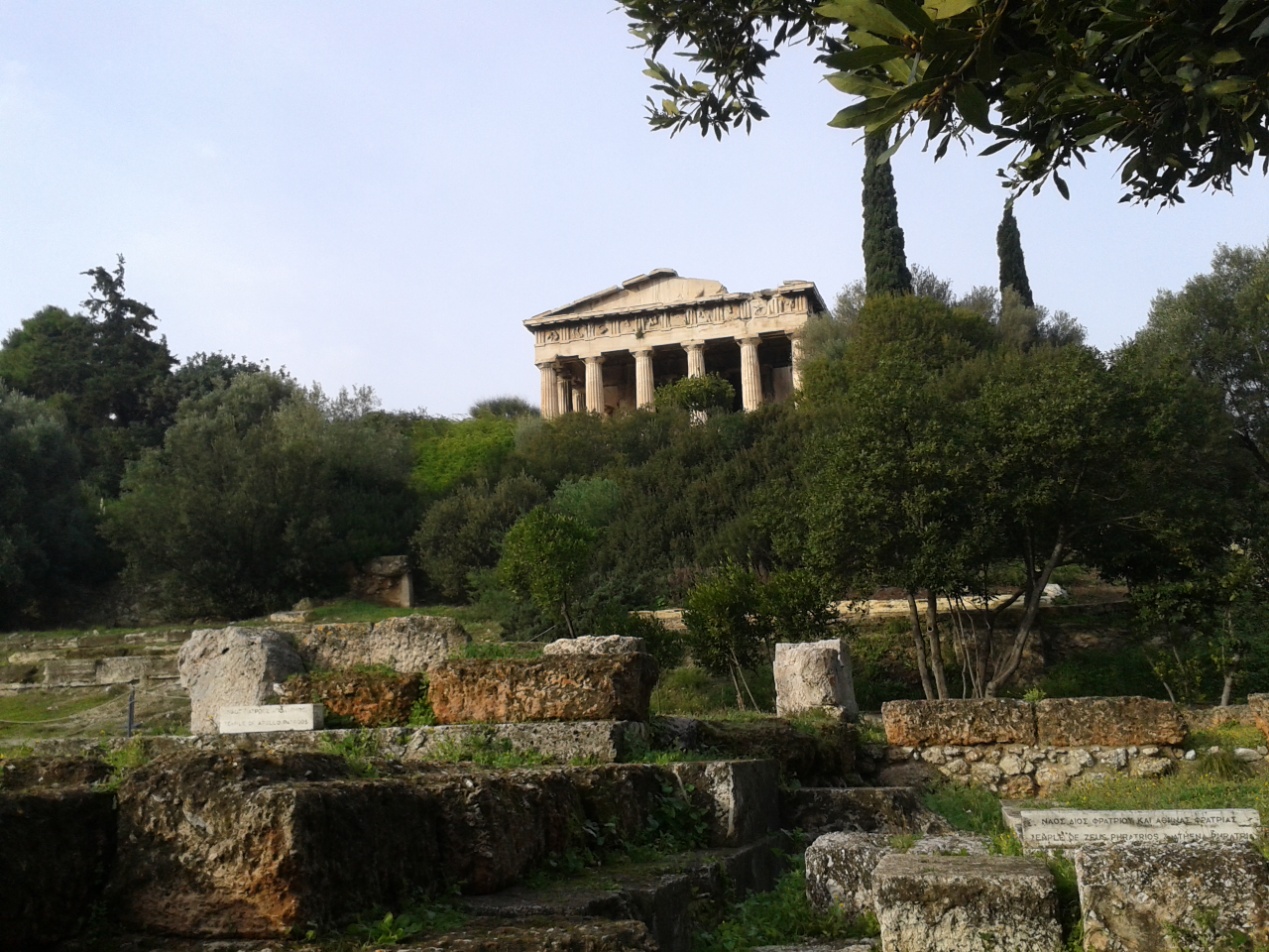 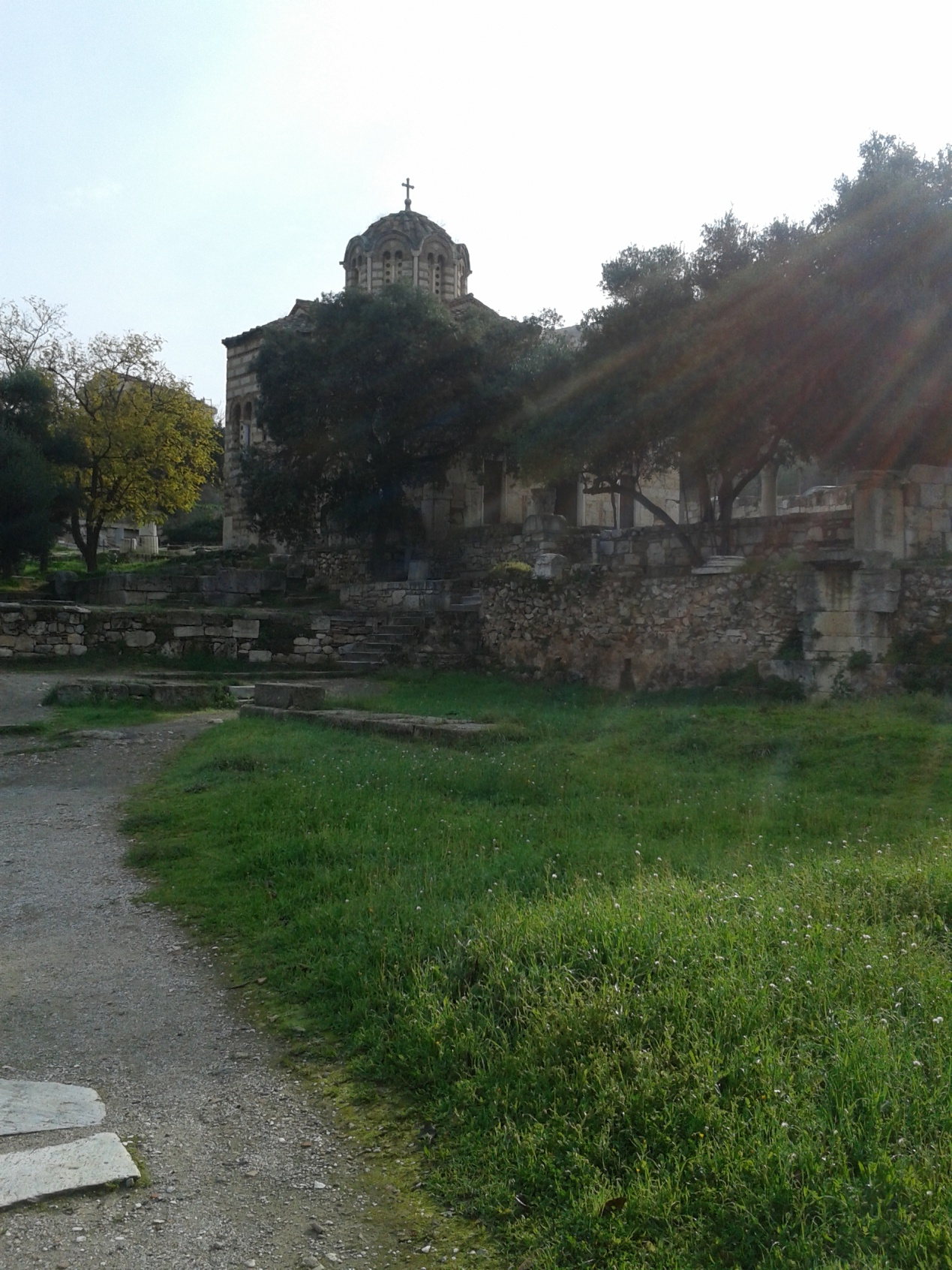 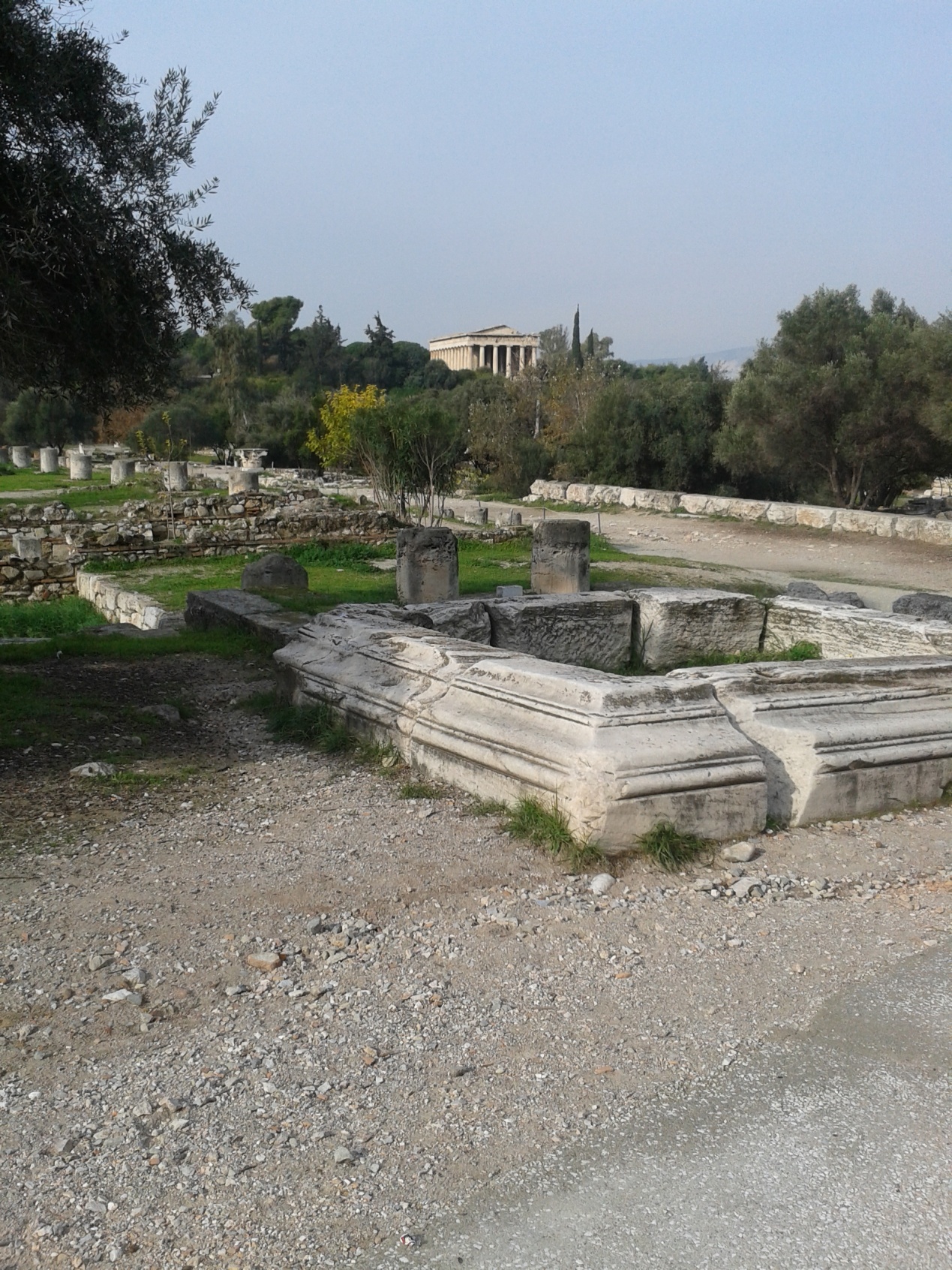 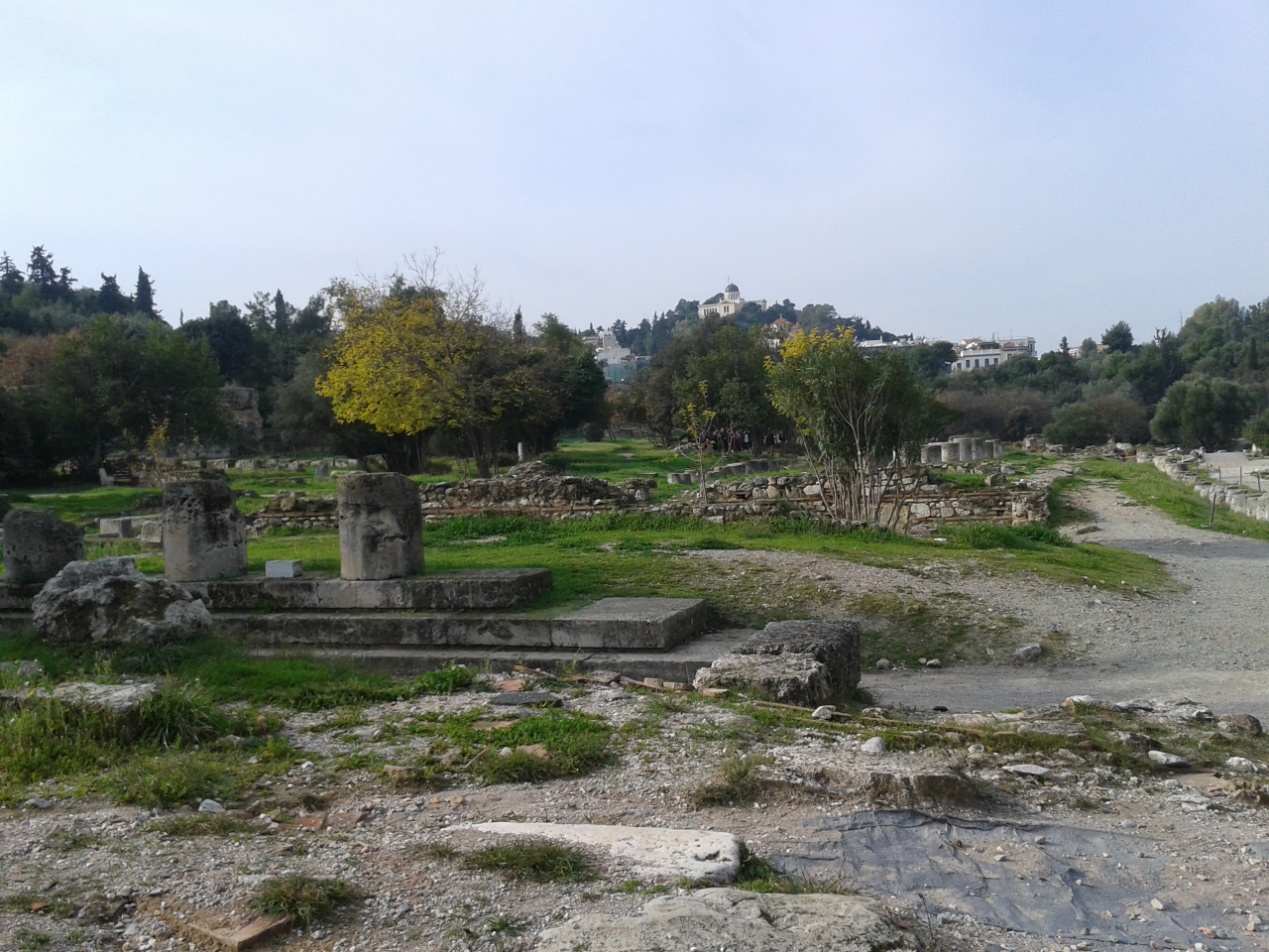 